ZÁMER a PODMIENKY obchodnej verejnej súťaže č. 01/2016/DAo najvhodnejší návrh na uzatvorenie zmluvy o nájme Žilinský samosprávny kraj (ďalej len „ŽSK“) zverejňuje obchodnú verejnú súťaž na podávanie návrhov na uzatvorenie zmluvy o nájme stavby (auto cvičisko Rosinská cesta Žilina), t. j. majetku zvereného do správy správcu majetku – vyhlasovateľa obchodnej verejnej súťaže:I. Identifikácia vyhlasovateľaNázov:		Dopravná akadémia Sídlo:			Rosinská cesta 2, 010 08 Žilina IČO:			00651117DIČ:			2020639104IČ DPH:		SK2020639104 Štatutárny orgán:	Ing. Rudolf Michalec, riaditeľ Dopravnej akadémie Žilina Kontaktná osoba:	Mgr. Mária Hubočanová Tel. kontakt:		041/5252021 e-mailová adresa:	mhubocanova@doaza.edu.sk ako vyhlasovateľ Obchodnej verejnej súťaže vyhlasuje podľa § 281 až 288 zák. č. 513/1991 Zb. (Obchodný zákonník) obchodnú verejnú súťaž o najvhodnejší návrh na uzatvorenie zmluvy na prenájom stavby (auto cvičisko Rosinská cesta Žilina) v súlade s § 9a ods. 9 v spojení s § 9a ods. 1 písm. a) zákona č. 446/2001 Z. z. o majetku vyšších územných celkov v znení neskorších predpisov v nadväznosti na ust. Čl. 22 ods. 1 písm. b) Zásad hospodárenia a nakladania s majetkom Žilinského samosprávneho kraja a súčasne zverejňuje zámer prenajať časť svojho dočasne prebytočného majetku formou obchodnej verejnej súťaže.II. Predmet obchodnej verejnej súťažePredmetom súťaže na prenechanie majetku do užívania formou zmluvy o nájme stavby, a to:stavba - auto cvičisko Rosinská cesta Žilina nachádzajúca sa v areáli Dopravnej akadémie, Rosinská cesta 2, 010 08 Žilina, ktorá je postavená na parcele č. 5 589/124 – zastavené plochy a nádvoria o výmere 1 580 m2 a je vedená Okresným úradom Žilina, katastrálnym odborom, na LV č. 1954, k.ú. Žilina (ďalej len „predmet nájmu“). Stručný popis nebytového priestoru ponúknutého k nájmu:Stavba, ponúknutá na nájom, je v správe Dopravnej akadémie Žilina, ktorej zriaďovateľom je Žilinský samosprávny kraj. Vyhlasovateľ Obchodnej verejnej súťaže umožní uchádzačovi, aby si predmetný nebytový priestor prezrel pred jeho prihlásením sa do OVS. Termín obhliadky si môžu uchádzači dohodnúť telefonicky s kontaktnou osobou vyhlasovateľa, tel. 041/5252021, najneskôr do troch dní po nahlásení záujmu. Bližšie informácie na adrese: e-mail: mhubocanova@doaza.edu.skÚčel nájmu:Praktický výcvik jázd žiakov autoškoly. Doba nájmu: Určitá - 1 rok, s možnosťou predĺženia v zmysle Zásad hospodárenia a nakladania s majetkom ŽSK, najviac však 5 rokov.III. Podmienky súťažeSúťaže sa môžu zúčastniť: právnické (ďalej len „PO“) a fyzické osoby (ďalej len „FO“).Deň, mesiac, rok a hodina dokedy sa môžu predkladať návrhy Termín predloženia návrhov je do 27. 12. 2016 do 12:00 hod. Jazyk, v ktorom sa musí návrh predložiť:Ponuka a návrh zmluvy musí byť vypracovaný v slovenskom jazyku. Adresa na ktorú sa má návrh doručiť: Dopravná akadémia, Rosinská cesta 2, 010 08 Žilina Forma predloženia návrhu: Návrh do súťaže predkladá účastník v neporušenej zalepenej obálke, na ktorej je uvedené: názov a sídlo účastníka a označenie "OVS č. 01/2016/DA - NEOTVÁRAŤ" Predložený návrh musí okrem iného obsahovať, najmä: identifikačné údaje záujemcu: pri FO – podnikateľovi: meno, priezvisko, obchodný názov, miesto podnikania, IČO, DIČ, IČ DPH(ak je pridelené), výpis zo Živnostenského registra nie starší ako tri mesiace, pri PO: obchodné meno, právnu formu, sídlo, IČO, DIČ, IČ DPH (ak bolo pridelené), doklad o ustanovení štatutárneho zástupcu konať za PO, výpis z Obchodného registra nie starší ako 3 mesiace, - ak nie je právnická osoba zapísaná v Obchodnom registri: overenú kópiu zakladateľskej listiny alebo spoločenskej zmluvy- stanovy (resp. štatút) ak právnická osoba je povinná tieto stanovy (štatút) mať na základe osobitného zákona. označenie kontaktnej osoby záujemcu, tel. kontakt, e-mailová adresa, na ktorú mu bude vyhlasovateľom oznámený výsledok obchodnej verejnej súťaže, navrhnutú výšku nájomného za predmet súťaže –  celkové nájomné za jeden rok, ktoré nesmie byť nižšie ako 6 720 €/ 1 rok, účel nájmu,písomné čestné prehlásenie záujemcu:- že súhlasí s podmienkami obchodnej verejnej súťaže, - predmet nájmu, ktorý je predmetom tejto Obchodnej verejnej súťaže, si osobne, pred prihlásením sa do súťaže prezrel, oboznámil sa s jeho technickým stavom, je spôsobilý na dohodnutý účel, nepožaduje žiadne opravy, ani úpravy a v prípade, že sa stane víťazom obchodnej verejnej súťaže ho prevezme v stave, v akom sa nachádzal v čase jeho osobnej prehliadky. Čestné prehlásenie môže byť vykonané priamo v písomnom návrhu (ponuke) alebo môže tvoriť samostatnú prílohu podaného návrhu (ponuky).Zásady ostatného obsahu zamýšľanej zmluvy, na ktorom vyhlasovateľ trvá: Typ zmluvy: Nájomná zmluva podľa zákona č. 40/1964 Zb. Občiansky zákonník v znení neskorších predpisov (ďalej len „zmluva“)Vyhlasovateľ trvá na obsahu zmluvy, ktorej vzor je v prílohe tejto Obchodnej verejnej súťaže. Vyhlasovateľ si vyhradzuje právo v lehote na uzatvorenie zmluvy uvedenej v bode 9 písm. j) časti III. – návrh zmluvy meniť alebo doplniť na základe výsledku tejto obchodnej súťaže.Lehota na oznámenie vybraného návrhu (akceptačná lehota) je do 7 dní.Vyhlasovateľ vyberie najvhodnejší z predložených návrhov a oznámi jeho prijatie vybranému účastníkovi v lehote do 7 dní od vyhodnotenia súťaže a neúspešných uchádzačom doručí v tejto lehote oznámenie o odmietnutí ich návrhov.  Oznámenie podľa predchádzajúcej vety doručuje vyhlasovateľ elektronickou formou na e-mailovú adresu účastníka, ak ju má zriadenú, inak poštou.Ďalšie podmienky vyhlasovateľa:vyhlasovateľ si vyhradzuje právo zmeniť podmienky súťaže alebo súťaž zrušiť podľa § 283 zákona č. 513/1991 Zb. Obchodný zákonník, vyhlasovateľ si vyhradzuje právo odmietnuť všetky predložené návrhy (§ 287 ods. 2 zákona č. 513/1991 Zb. Obchodný zákonník) a ukončiť obchodnú verejnú súťaž bez výberu súťažného návrhu, vyhlasovateľ si vyhradzuje právo odmietnuť záujemcu v prípade, ak tento je, alebo v minulosti bol dlžníkom vyhlasovateľa, resp. Žilinského samosprávneho kraja, ako zriaďovateľa vyhlasovateľa, návrh nemožno odvolať po jeho doručení vyhlasovateľovi, vyhlasovateľ si vyhradzuje právo meniť všetky uvedené podmienky obchodnej verejnej súťaže, vyhlasovateľ si vyhradzuje právo predĺžiť lehotu na vyhlásenie vybraného súťažného návrhu, vyhlasovateľ si vyhradzuje právo, v prípade zistenia neúplnosti súťažného návrhu z hľadiska požiadaviek vyhlasovateľa uvedených v súťažných podkladoch, vyradiť návrh z obchodnej verejnej súťaže, vyhlasovateľ si vyhradzuje právo v prípade formálnych nedostatkov, ktoré nemenia obsah súťažného návrhu, vyzvať záujemcu na jeho doplnenie, vyhlasovateľ neuhrádza záujemcom žiadne náklady spojené s účasťou v tejto obchodnej verejnej súťaži, lehota na uzatvorenie zmluvy o nájme s vybraným účastníkom je 15 dní od oznámenia o vybratí jeho súťažného návrhu, v prípade, že so záujemcom víťazného návrhu nebude uzatvorená zmluva o nájme z dôvodov na strane záujemcu, môže vyhlasovateľ uzavrieť zmluvu so záujemcom, ktorý sa vo vyhodnotení obchodnej verejnej súťaže umiestnil ako ďalší v poradí. Vyhlasovateľ je oprávnený rokovať o uzatvorení zmluvy o nájme aj v prípadoch, ak z akýchkoľvek dôvodov vybraný účastník, neuzavrie nájomnú zmluvu v lehote určenej vyhlasovateľom súťaže.v prípade, že záujemca víťazného návrhu, ktorý je jediným záujemcom tejto OVS, z akýchkoľvek dôvodov neuzavrie zmluvu o nájme v lehote určenej vyhlasovateľom súťaže, je vyhlasovateľ oprávnený vyhlásiť novú OVS na predmet nájmu a rokovať o uzatvorení zmluvy o nájme so záujemcom víťazného návrhu tejto novej vyhlásenej OVS, v prípade záujmu víťazného záujemcu (s ktorým vyhlasovateľ uzavrie zmluvu o nájme) o vykonanie stavebných úprav alebo akéhokoľvek iného zhodnotenia predmetu nájmu, je víťazný záujemca oprávnený vykonať takéto úpravy alebo zhodnotenie len po predchádzajúcom písomnom súhlase vyhlasovateľa, na vlastné náklady a nebezpečenstvo, bez nároku na náhradu vynaložených nákladov zo strany vyhlasovateľa, a to ani po skončení nájmu z akéhokoľvek dôvodu. Vykonanie žiadnych stavebných úprav alebo zhodnotenia predmetu nájmu nebude mať vplyv na výšku nájomného, s ktorou víťazný záujemca uspel v obchodnej verejnej súťaži. Spôsob výberu najvhodnejšieho návrhu na uzavretie zmluvy o nájme:- návrh predložený záujemcom sa zahrnie do obchodnej verejnej súťaže len v prípade, ak jeho obsah bude zodpovedať súťažným podmienkam. Len takýmto záujemcom oznámi vyhlasovateľ výsledok obchodnej verejnej súťaže a vybraného účastníka návrhu vyhlasovateľ vyzve na uzatvorenie zmluvy o nájme, ktorý bol predmetom tejto obchodnej verejnej súťaže, - kritériom pre vyhodnotenie súťažných návrhov bude najvyššia ponúknutá cena nájomného €/rok a súlad s požadovaným účelom nájmu. V prípade rovnosti ponúkaných cien vyhlasovateľ písomne osloví navrhovateľov s najvyššou ponúknutou cenou, aby títo zvýšili ponúkanú cenu, inak odmietne všetky návrhy. - vyhodnotenie súťažných návrhov sa uskutoční v sídle Dopravnej akadémie v Žiline do 14 dní od uzávierky predkladania súťažných návrhov. V prípade potreby objasniť údaje uvedené v týchto podmienkach súťaže, môže záujemca požiadať o ich vysvetlenie priamo u kontaktnej osoby vyhlasovateľa: Mgr. Mária Hubočanová, tel.:041/5252021, e-mail: mhubocanova@doaza.edu.skVyhlasovateľ prehlasuje, že pri obchodnej verejnej súťaži boli dodržané nasledovné všeobecne záväzné právne predpisy: - zákon č. 513/1991 Zb. Obchodný zákonník v platnom znení, - zákon č. 40/1964 Zb. Občiansky zákonník v platnom znení, - zákon č. 162/1995 Z. z. Katastrálny zákon v platnom znení, - Zásady hospodárenia a nakladania s majetkom Žilinského samosprávneho kraja. V Žiline, dňa: 12.12.2016 Za vyhlasovateľa: ___________________________ Ing. Rudolf Michalec v. r.riaditeľ Dopravnej akadémie ŽilinaZMLUVA O NÁJME STAVBY – AUTO CVIČISKAč. .........(ďalej len „zmluva)uzatvorená podľa § 663 a násl. Občianskeho zákonníka, zákona č. 446/2001 Z. z. o majetku vyšších územných celkov v znení neskorších predpisov a Zásadami hospodárenia a nakladania s majetkom Žilinského samosprávneho krajamedzi zmluvnými stranami:Prenajímateľ: 	                          DOPRAVNÁ AKADÉMIA		           Sídlo:			            Rosinská cesta 2, 010 08 Žilina	Štatutárny orgán:		            Ing. Rudolf Michalec, riaditeľ školy              	IČO: 			            00651117  		DIČ:                                               2020609104         Bankové spojenie: 	            Štátna pokladnica č.ú: 7000483737/8180	Číslo účtu IBAN:		            SK83 8180 0000 0070 0048 3737/8180	Zriaďovateľ/vlastník majetku:      Žilinský samosprávny kraj, ul. Komenského 48, 011 09 Žilina(ďalej len „prenajímateľ“) aNájomca:                                             (údaje vypíše vyhlasovateľ na základe výsledku OVS)                  	 Sídlo:                                                 Štat. orgán:                                        IČO:                                                   IČ DPH/DIČ:                                          Bankové spojenie:Číslo účtu:                             Zapísaný v registri:	 (ďalej len „nájomca“)(ďalej spoločne pre prenajímateľa a nájomcu aj ako „zmluvné strany“)Článok I.
Úvodné ustanoveniaŽilinský samosprávny kraj (ďalej len „ŽSK“) je vlastníkom: a)  	stavby – AUTO CVIČISKO Rosinská cesta Žilina o celkovej výmere 1 580 m2, ktorá sa nachádza na pozemku KNC p. č. 5 589/124  -  zastavané plochy a nádvoria, k. ú. Žilina zapísanej na LV č. 1954.Prenajímateľ je správcom majetku uvedeného v odseku 1 tohto článku a podľa Zásad hospodárenia a nakladania   s majetkom ŽSK je oprávnený ho (alebo jeho časť) so súhlasom zriaďovateľa (vlastníka) prenechať do nájmu.Táto zmluva sa uzatvára na základe výsledku obchodnej verejnej súťaže, ktorá sa začala dňom zverejnenia jej vyhlásenia a to dňa 12.12.2016  na webovej stránke ŽSK, na webovej stránke Dopravnej akadémie, na úradnej tabuli ŽSK a v regionálnej tlači dňa 12.12.2016. Článok II.
Predmet nájmu  Prenajímateľ prenecháva a nájomca preberá do nájmu: stavbu – AUTO CVIČISKO Rosinská cesta Žilina o celkovej výmere 1 580 m2, ktorá sa nachádza na pozemku KNC p. č. 5 589/124  -  zastavané plochy a nádvoria, k. ú. Žilina zapísanej na LV č. 1954 (ďalej len „predmet nájmu“).Situačný náčrt (umiestnenia) stavby je v prílohe č. 1 tejto zmluvy. Článok III.
 Účel nájmuNájomca je oprávnený predmet nájmu využívať za účelom vykonávania skúšobných jázd v rámci praktickej výučby účastníkov kurzov autoškoly nájomcu.Článok IV.
Doba nájmuNájomná zmluva sa uzatvára na dobu určitú, a to 1 rok, odo dňa nadobudnutia účinnosti zmluvy podľa čl. XIV ods. 4, s možnosťou predĺženia v zmysle Zásad hospodárenia a nakladania s majetkom ŽSK, najviac však na 5 rokov. Článok V.
     Prevzatie a odovzdanie predmetu nájmuZmluvné strany sú povinné ku dňu začatia doby nájmu spísať protokol o stave predmetu nájmu . Ak nebolo dohodnuté inak, nájomca je  povinný k dátumu skončenia tejto zmluvy predmet nájmu vypratať   a protokolárne odovzdať prenajímateľovi v stave v akom ho prevzal a počas nájomného vzťahu užíval vrátane technického zhodnotenia tak ako je dohodnuté v tejto zmluve,  s prihliadnutím na obvyklé opotrebenie. Ak  nebolo  dohodnuté  inak,  nájomca  je  povinný  uhradiť  prenajímateľovi  všetky  náklady  na uvedenie    
predmetu  nájmu  do  stavu  v  akom  ho  nájomca  prevzal  s prihliadnutím  na  obvyklé opotrebenie.Ak nájomca neodovzdá predmet nájmu prenajímateľovi v posledný deň skončenia nájmu,  zmluvné strany  sa dohodli  tak, že  touto zmluvou je prenajímateľ splnomocnený k tomu,  že predmet nájmu môže vypratať na náklady  a zodpovednosť nájomcu. V takom prípade nenesie prenajímateľ žiadnu zodpovednosť za prípadnú škodu na vypratávaných veciach. Prenajímateľ je povinný termín vypratania  predmetu nájmu oznámiť nájomcovi aspoň 5 dni pred plánovaným termínom uskutočnenia vypratania.Článok VI.NájomnéZmluvné strany sa dohodli, že za užívanie celého predmetu nájmu uhradí  nájomca prenajímateľovi  nájomné: ....................... vypíše prenajímateľ na základe výsledku súťažeNájomca sa zaväzuje platiť prenajímateľovi mesačné nájomné podľa ods. 1 tohto článku vždy za príslušný kalendárny mesiac na základe vystavenej faktúry prenajímateľom  bezhotovostným prevodom na účet prenajímateľa. Faktúra je splatná do 14 dní odo dňa jej doručenia nájomcovi. Vo výške nájomného nie sú zahrnuté úhrady za služby spojené s nájmom ( uvedené v čl. VII tejto zmluvy).Zmluvné strany sa dohodli, že prenajímateľ je oprávnený dohodnuté nájomné   jednostranne    zvýšiť z dôvodu rastu  spotrebiteľských cien (inflácie) až do výšky zodpovedajúceho indexu rastu spotrebiteľských cien za uplynulý kalendárny rok na základe každoročného vyhlásenia Štatistického úradu SR. Prenajímateľ je povinný písomne informovať nájomcu o zvýšení nájomného. Zvýšené nájomné je záväzné pre nájomcu od nasledujúce ho kalendárneho mesiaca po doručení písomného oznámenia nájomcovi zo strany prenajímateľa. Právo zvýšenia nájomného podľa tohto bodu môže prenajímateľ uplatniť len jedenkrát za obdobie kalendárneho roka. Oznámenie vyhotovené prenajímateľom  ohľadom úpravy dojednanej výšky nájomného podľa tohto bodu bude obsahovať údaje o percente zodpovedajúce ročnej miere inflácie meranej indexom spotrebiteľských cien vyhlasovanej Štatistickým úradom Slovenskej republiky, výpočte upravenej sumy dojednanej výšky nájomného a samotnej upravenej sumy dojednanej výšky nájomného. Prenajímateľ môže po prvý krát uplatniť dojednanie v tomto odseku po troch rokoch nájmu.Článok VII.
         Úhrada za služby spojené s nájmom a platobné podmienky1. Zmluvné strany sa dohodli, že prenajímateľ nebude poskytovať nájomcovi žiadne služby spojené s nájmom. Článok VIII.Sankcie1. V prípade, že nájomca si nesplní povinnosť riadne a v čas zaplatiť nájomné je prenajímateľ oprávnený požadovať od neho zaplatenie zmluvnej pokuty vo výške 0,05% z dlžnej sumy za každý deň omeškania až do zaplatenia. Zaplatením  zmluvnej pokuty nie je dotknutý nárok prenajímateľa na náhradu škody, ktorej sa môže prenajímateľ domáhať bez ohľadu na výšku zaplatenej zmluvnej pokuty. Zaplatením zmluvnej pokuty nezaniká nájomcovi povinnosť platiť úroky z omeškania a povinnosť ostatných plnení podľa tejto zmluvy, ak sa zmluvné strany nedohodnú inak.2.  Ak nájomca neuhradí dohodnuté nájomné podľa čl. VI tejto zmluvy riadne (v stanovenej výške a včas), je povinný zaplatiť prenajímateľovi úrok z omeškania vo výške podľa § 1 ods. 2 nariadenia Vlády SR č. 21/2013 Z. z, ktorým sa vykonávajú niektoré ustanovenia Obchodného zákonníka v znení neskorších predpisov.3. Ak nájomca neuhradí platby t.j. nájomné riadne (v stanovenej výške a včas), je povinný zaplatiť prenajímateľovi aj paušálnu náhradu nákladov spojených  uplatnením pohľadávky, a to bez potreby osobitného upozornenia, vo výške podľa ust. § 2 nariadenia vlády SR č. 21/2013 Z. z., ktorým sa vykonávajú niektoré ustanovenia Obchodného zákonníka v znení neskorších predpisov.   Článok IX.Práva a povinnosti zmluvných strán1. Na strane prenajímateľa:a)  povinnosť odovzdať predmet nájmu uvedený v článku II. tejto zmluvy, b) povinnosť umožniť nájomcovi užívať predmet nájmu za podmienok dohodnutých touto zmluvou a zabezpečiť mu plný a nerušený výkon práv spojených s nájmom,c)  povinnosť riadne a včas poskytovať nájomcovi služby, ku ktorým sa zaviazal, prípadne zabezpečiť ich  poskytovanie,d) právo vykonávať kontrolu poverenými osobami, či nájomca užíva predmet nájmu riadnym spôsobom v súlade 
     s dohodnutými podmienkami tejto zmluvy a všeobecne záväznými právnymi predpismi a za  týmto účelom je 
     oprávnený vyžadovať prístup na/do predmetu nájmu.2. Na strane nájomcu:a)  povinnosť užívať predmet nájmu len na účel dohodnutý touto zmluvou,b) povinnosť platiť prenajímateľovi dohodnuté nájomné riadne a včas v termíne splatnosti,    c)  povinnosť užívať predmet nájmu s riadnou starostlivosťou tak, aby nedošlo k jeho poškodeniu,d) povinnosť zabezpečiť na vlastné náklady obvyklé udržiavanie predmetu nájmu; e) povinnosť vopred prerokovať s prenajímateľom akékoľvek stavebné/úpravy a opravy predmetu nájmu – bez 
     predchádzajúceho písomného súhlasu nie je oprávnený tieto uskutočniť; potrebu opráv, ktoré sú  v réžií 
     prenajímateľa, je nájomca povinný písomne oznámiť prenajímateľovi bezodkladne, v opačnom prípade  zodpovedá za vzniknuté škody,f) povinnosť zabezpečovať v plnom rozsahu na svoje náklady dodržiavanie všeobecne záväzných právnych  predpisov na úseku bezpečnosti a ochrany zdravia pri práci pri  užívaní predmetu nájmu, najmä vyplývajúce zo zákona č. 124/2006 Z. z. v platnom znení, i) povinnosť, bez zbytočného odkladu, písomne oznámiť prenajímateľovi zmenu údajov týkajúcich sa jeho    
     podnikateľského oprávnenia (zmena oprávnenia, zrušenie oprávnenia, zmena miesta podnikania, zmena obchodného mena a pod.),j)   nájomca nesie zodpovednosť za činnosti, ktoré uskutočňuje v predmete nájmu vrátane zodpovednosti za  konanie osôb, ktorým nájomca poskytuje svoje služby. Činnosti vykonáva na vlastné riziko a nesie zodpovednosť aj v prípade úrazov  osôb zdržujúcich sa v predmete nájmu.      3. Nájomca nie je oprávnený vykonávať žiadne stavebné úpravy týkajúce sa predmetu nájmu bez predchádzajúceho  písomného súhlasu prenajímateľa. Nájomca môže požadovať úhradu nákladov spojených so zmenou predmetu nájmu len vtedy, ak mu bol udelený predchádzajúci písomný súhlas a prenajímateľ sa v tomto súhlase zaviazal uhradiť tieto náklady.4. Nájomca nie je oprávnený prenechať predmet nájmu, a to ani jeho časť do   užívania (napr. podnájmu, výpožičky) tretím osobám a nesmie tento majetok ani žiadnym iným spôsobom zaťažiť, bez predchádzajúceho písomného súhlasu prenajímateľa.6.  Prenajímateľ nezodpovedá za škody na majetku vneseného do predmetu nájmu nájomcom. 7. Nájomca prehlasuje, že bol oboznámený s technickým stavom predmetu nájmu, osobne si ho prezrel pred    
    prihlásením sa do súťaže, predmet nájmu považuje za spôsobilý na účel nájmu uvedený v tejto zmluve a pre tento účel využitia  nepožaduje od prenajímateľa žiadne opravy, ani úpravy priestorov a v tomto stave ho bez výhrad preberá  do užívania.Článok X.                                                                              Osobitné dojednania1.  Nájomca sa zaväzuje, že sa bude riadiť podľa etáp praktického výcviku nasledovne:Etapa praktického výcviku - Po zahájení kurzu Autoškoly Dopravnej akadémie počas I. etapy si prenajímateľ vyhradzuje právo na používanie Autocvičiska č.1 a Autocvičiska č.2 vozidlami Autoškoly Dopravná akadémia Žilina po dobu 21 kalendárnych dní v čase od 6.00 hod. do 21.00 hod. Dátum zahájenia kurzu oznámi  prenajímateľ  nájomcovi  na e- mailovú adresu uvedenú v zmluve najneskôr 10 kalendárnych dní pred zahájením kurzu.II.   Etapa praktického výcviku  - Počas II. etapy praktického výcviku si prenajímateľ  vyhradzuje právo na používanie  Autocvičiska č.1 vozidlami Autoškoly Dopravná akadémia Žilina, v čase od 6:00 do 21:00 hod. Počas II. etapy praktického výcviku ,,Nájomca“ bude používať iba Autocvičisko č.2 .2.  Nájomca sa zaväzuje, že počas záverečnej skúšky autoškoly si prenajímateľ  vyhradzuje právo na  používanie Autocvičiska č. 1 vozidlami Autoškoly Dopravnej akadémie. Termíny skúšok sú uvedené v pláne skúšok, ktorý posiela OR PZ v Žiline ODI.3. Nájomca sa zaväzuje, že počas realizácie ,,Školy šmyku“ organizovanej prenajímateľom si  prenajímateľ vyhradzuje právo na požívanie Autocvičiska č.1 a Autocvičiska č.2. Obdobie realizácie ,,Školy šmyku“ bude nájomcovi  oznámené najneskôr 14 kalendárnych dní pred zahájením ,,Školy šmyku“ . Článok XI.Skončenie nájmuNájom končí uplynutím doby nájmu, na ktorú bol dojednaný v článku IV. tejto zmluvy; použitie 
a uplatnenie ust. § 676 ods. 2 Občianskeho zákonníka zmluvné strany dohodou vylučujú.  Nájom je možné skončiť kedykoľvek aj na základe vzájomnej písomnej dohody zmluvných strán.Prenajímateľ môže písomne vypovedať túto zmluvu pred uplynutím doby nájmu len ak:a) nájomca užíva predmet nájmu v rozpore so zmluvou,b) nájomca o viac ako jeden mesiac mešká s platením nájomného.Výpovedná lehota je trojmesačná okrem prípadu, ak nájomca bude užívať predmet nájmu v rozpore s dohodnutým  účelom, alebo mešká s úhradou nájomného alebo úhrady za služby spojené s nájmom viac ako 1 mesiac,  kedy je výpovedná doba jednomesačná a začína plynúť prvým dňom mesiaca nasledujúceho po doručení výpovede druhej   zmluvnej strane.Prenajímateľ má právo odstúpiť od tejto zmluvy v prípadoch uvedených v zákone, v tejto zmluve,   alebo ak nájomca  podstatným spôsobom porušuje povinností vyplývajúce z tejto zmluvy (pre odstránenie pochybností: právo odstúpiť od zmluvy nie je možné uplatňovať v prípade, ak táto zmluva stanovuje pre prípad porušenia príslušnej povinnosti možnosť zmluvu vypovedať). Odstúpením od tejto zmluvy sa zmluva neruší od počiatku, ale až odo dňa doručenia odstúpenia nájomcovi. Odstúpenie musí mať písomnú formu, musí byť doručené druhej zmluvnej strane a musí byť v ňom uvedený konkrétny dôvod odstúpenia, inak je neplatné.  Nájomca sa zaväzuje, že po skončení nájmu nebude fyzicky poškodený zabudovaný a neodstrániteľný  zhodnotený majetok do predmetu nájmu, ktorého odstránenie by nebolo účelné.  To sa netýka hnuteľných vecí, ktoré zostávajú vo vlastníctve nájomcu a sú voľné prenosné.Článok XII.DoručovanieDoručovanie, písomné oznamovanie, ako aj všetka písomná komunikácia sa pre účely tejto zmluvy vykonáva poštou na poslednú známu adresu sídla zmluvnej strany, alebo osobným doručením. Obe zmluvné strany sa zaväzujú vzájomne si bez zbytočného odkladu písomne oznamovať zmenu adresy sídla. Pokiaľ niektorá zo zmluvných strán túto svoju oznamovaciu povinnosť nesplní, považuje sa za adresu pre doručovanie adresa sídla, uvedená v tejto zmluve. Listina adresovaná druhej strane, ktorá je doručovaná poštovým podnikom sa považuje za doručenú okamihom jej doručenia druhej strane (adresátovi). V prípade, ak sa zásielka vráti odosielateľovi ako nedoručená, neprevzatá, alebo nedoručiteľná platí, že zásielka sa považuje za doručenú dňom jej navrátenia odosielateľovi ako nedoručenej (fikcia doručenia). Takto dohodnutá fikcia platí aj v prípadoch, keď: a) sa adresát v mieste doručenia nezdržuje, b) sa adresát o doručení (uložení) zásielky nedozvedel, c) sa zásielka vrátila odosielateľovi ako nedoručená, neprevzatá, alebo nedoručiteľná. Pokiaľ adresát prevezme zásielku skôr, ako by podľa tohto ustanovenia mali nastať účinky fikcie doručenia, zásielka je doručená okamihom jej fyzického prevzatia adresátom. Doručenie druhej zmluvnej strane je platne a účinne vykonané aj vtedy, ak sa doručuje druhej zmluvnej strane oproti podpisu kdekoľvek, kde bol adresát zastihnutý. Článok XIV.Záverečné ustanoveniaZmluvné strany môžu meniť a doplniť obsah tejto zmluvy len formou písomných dodatkov k zmluve  (s výnimkou prípadu podľa čl. VI. ods. 4 ).Právne vzťahy výslovne neupravené v tejto zmluve sa riadia príslušnými ustanoveniami Občianskeho zákonníka a ostatnými platnými právnymi predpismi majúcimi vzťah k predmetu a účelu tejto zmluvy.Všetky spory vyplývajúce z tejto zmluvy alebo súvisiace s ňou, ktoré medzi účastníkmi zmluvy vzniknú sa budú riešiť predovšetkým vzájomnou dohodou. V prípade, že nedôjde k dohode, budú spory rozhodované podľa platných predpisov SR a príslušný bude súd Slovenskej republiky.Ak by sa dôvod neplatnosti vzťahoval len na časť tejto zmluvy, bude neplatnou len táto časť zmluvy.Nájomca týmto dáva súhlas prenajímateľovi a ŽSK so spracúvaním svojich osobných údajov v elektronickej a listinnej  podobe, vrátane získania osobných údajov akoukoľvek formou v hmotnej alebo elektronickej podobe a ich zaznamenávanie na nosičoch informácií, sprístupňovaním a poskytovaním  osobných údajov tretím stranám, a to po dobu nevyhnutne potrebnú, maximálne však po dobu určenú právnymi predpismi na archiváciu dokladov resp. elektronicky evidovaných údajov.Zmluva bola vyhotovená v 3 exemplároch, z ktorých obdrží po jednom vyhotovení nájomca, prenajímateľ a ŽSK.Zmluva nadobúda platnosť dňom podpisu zmluvnými stranami  a účinnosť prvým nasledujúcim dňom po jej zverejnení na webovom sídle prenajímateľa.    Zmluvné strany prehlasujú, že zmluvu uzavreli slobodne, určite a vážne, obsahu zmluvy porozumeli, súhlasia s ňou,  zmluvu neuzavreli v tiesni ani za nápadne nevýhodných podmienok a na znak súhlasu ju podpisujú.Neoddeliteľnou prílohou tejto zmluvy je:       - príloha č. 1 -  Situačný náčrt (umiestnenia) stavbyV Žiline dňa ................................Prenajímateľ                                                                                 Nájomca:.................................................................                                      ...................................................................              Ing. Rudolf  MichalecRiaditeľ Dopravnej akadémie Žilina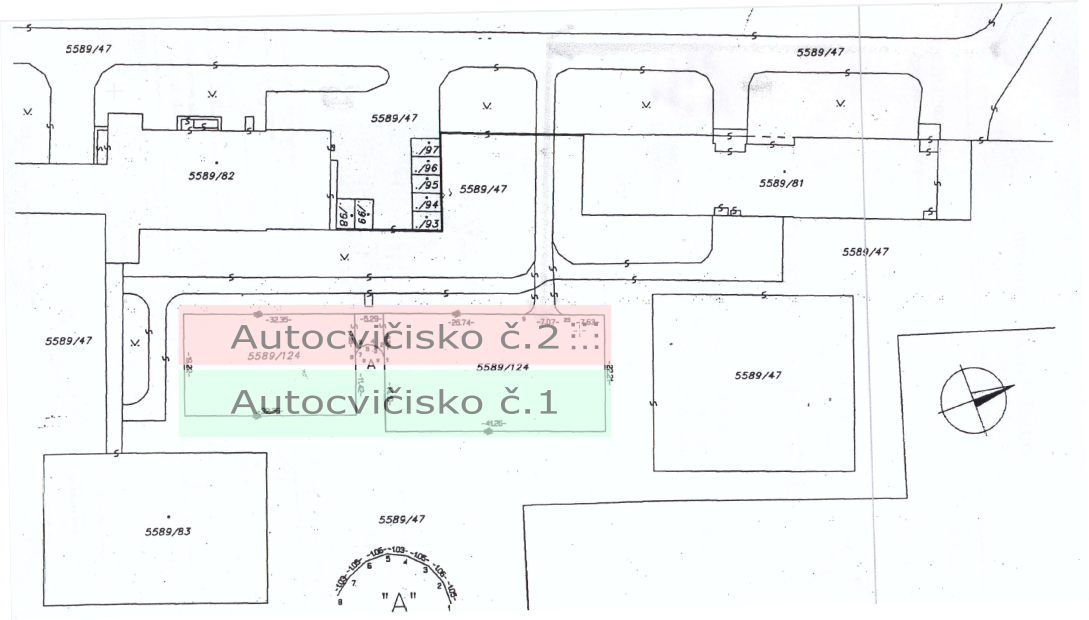 